ПОЯСНЮВАЛЬНА ЗАПИСКА№ ПЗ -46767 від 16.11.2022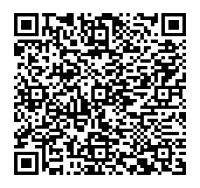 до проєкту рішення Київської міської ради:Про відмову громадянці Парфинець Ірині Василівні у продажу земельної ділянки для розміщення та експлуатації об’єктів дорожнього сервісу на вул. Набережно-Луговій, 6-а у Подільському районі м. КиєваЗацікавлена особа (покупець):Відомості про земельну ділянку (обліковий код 8000000000:85:316:0004).Мета прийняття рішення.Метою прийняття рішення є дотримання вимог Закону України «Про регулювання містобудівної діяльності» та Земельного кодексу України. Особливі характеристики ділянки.Стан нормативно-правової бази у даній сфері правового регулювання.У сфері нормативно-правового регулювання даного питання діє частина третя та частина п’ята статті 128 Земельного кодексу України.Фінансово-економічне обґрунтування.Реалізація рішення не потребує додаткових витрат міського бюджету.Прогноз соціально-економічних та інших наслідків прийняття рішення.Дотримання вимог земельного та містобудівного законодавства України. Доповідач: в.о. директора Департаменту земельних ресурсів Валентина ПЕЛИХ Назва	Парфинець Ірина Василівна Реєстраційний номер:від 08.11.2022 № 686601111доручення від 08.11.2022 № 08/19483. Місце розташування (адреса)м. Київ, вул. Набережно-Лугова, 6-а  у Подільському районі Площа0,0448 га Вид та термін користуванняЗемельна ділянка комунальної власності Вид цільового призначення земельної ділянки згідно з данними ДЗК12.11 для розміщення та експлуатації об’єктів дорожньогосервісу Наявність будівель і   споруд на ділянці:На земельній ділянці розташовано АЗК загальною площею 
557,3 кв.м, який є власністю громадянки Парфинець Ірині Василівні (реєстраційний номер об’єкта нерухомого майна 823694080000, запис про право власності від 31.10.2019 
№ 33934727, інформація з Державного реєстру речових прав на нерухоме майно та Реєстру прав власності на нерухоме майно, Державного реєстру Іпотек, Єдиного реєстру заборон відчуження об’єктів нерухомого майна щодо об’єкта  нерухомого майна від 11.11.2022 № 314877591). Наявність ДПТ:Детальний план території відсутній. Функціональне   призначення згідно з  Генпланом:Згідно з листом Департаменту містобудування та архітектури виконавчого органу Київської міської ради (Київської міської державної адміністрації) від 15.11.2022 
№ 055-7893, відповідно до Генерального плану міста Києва 
та проєкту планування його приміської зони на період до 
2020 року, затвердженого рішенням Київської міської ради 
від 28.03.2002 № 370/1804, земельна ділянка за функціональним призначенням належить до території вулиць і доріг. Правовий режим:Земельна ділянка належить до земель комунальної власності територіальної громади міста Києва. Інші особливості:Договір оренди земельної ділянки не укладався.З матеріалів технічної документації із землеустрою щодо інвентаризації земель вбачається, що частина об’єкту нерухомого майна розташована поза межами сформованої земельної ділянки.Земельна ділянка потрапляє в зону будівництва Подільсько-Воскресенського мостового переходу.Департамент містобудування та архітектури виконавчого органу Київської міської ради (Київської міської державної адміністрації) листом від 15.11.2022 № 055-7893 заперечує проти продажу вказаної земельної ділянки.Зважаючи на положення статей 9, 122 Земельного кодексу України та пункту 34 частини першої статті 26 Закону України «Про місцеве самоврядування в Україні» (щодо обов’язковості розгляду питань землекористування на пленарних засіданнях) вказаний проєкт рішення направляється для подальшого розгляду Київською міською радою.Директор Департаменту земельних ресурсівВалентина ПЕЛИХ